Оценка эффективности подпрограммы  «Развитие сельского хозяйства и регулирования рынков сельскохозяйственной продукции, сырья и продовольствия в Мари-Турекском муниципальном районе на 2020-2025 годы»                     за 2021 годОценка эффективности подпрограммы  «Развитие сельского хозяйства и регулирования рынков сельскохозяйственной продукции, сырья и продовольствия в Мари-Турекском муниципальном районе на 2020-2025 годы»                     за 2021 годОценка эффективности подпрограммы  «Развитие сельского хозяйства и регулирования рынков сельскохозяйственной продукции, сырья и продовольствия в Мари-Турекском муниципальном районе на 2020-2025 годы»                     за 2021 годОценка эффективности подпрограммы  «Развитие сельского хозяйства и регулирования рынков сельскохозяйственной продукции, сырья и продовольствия в Мари-Турекском муниципальном районе на 2020-2025 годы»                     за 2021 годОценка эффективности подпрограммы  «Развитие сельского хозяйства и регулирования рынков сельскохозяйственной продукции, сырья и продовольствия в Мари-Турекском муниципальном районе на 2020-2025 годы»                     за 2021 годОценка эффективности подпрограммы  «Развитие сельского хозяйства и регулирования рынков сельскохозяйственной продукции, сырья и продовольствия в Мари-Турекском муниципальном районе на 2020-2025 годы»                     за 2021 годОценка эффективности подпрограммы  «Развитие сельского хозяйства и регулирования рынков сельскохозяйственной продукции, сырья и продовольствия в Мари-Турекском муниципальном районе на 2020-2025 годы»                     за 2021 годОценка эффективности подпрограммы  «Развитие сельского хозяйства и регулирования рынков сельскохозяйственной продукции, сырья и продовольствия в Мари-Турекском муниципальном районе на 2020-2025 годы»                     за 2021 годОценка эффективности подпрограммы  «Развитие сельского хозяйства и регулирования рынков сельскохозяйственной продукции, сырья и продовольствия в Мари-Турекском муниципальном районе на 2020-2025 годы»                     за 2021 годОценка эффективности подпрограммы  «Развитие сельского хозяйства и регулирования рынков сельскохозяйственной продукции, сырья и продовольствия в Мари-Турекском муниципальном районе на 2020-2025 годы»                     за 2021 годОценка эффективности подпрограммы  «Развитие сельского хозяйства и регулирования рынков сельскохозяйственной продукции, сырья и продовольствия в Мари-Турекском муниципальном районе на 2020-2025 годы»                     за 2021 годОценка эффективности подпрограммы  «Развитие сельского хозяйства и регулирования рынков сельскохозяйственной продукции, сырья и продовольствия в Мари-Турекском муниципальном районе на 2020-2025 годы»                     за 2021 год1. Оценка степени реализации мероприятий1. Оценка степени реализации мероприятий1. Оценка степени реализации мероприятий1. Оценка степени реализации мероприятийСРм = Мв/МСРм - степень реализации мероприятийСРм - степень реализации мероприятийСРм - степень реализации мероприятийСРм - степень реализации мероприятийМв - количество мероприятий, выполненных в полном объеме, из числа мероприятий, запланированных к реализации в отчетном годуМв - количество мероприятий, выполненных в полном объеме, из числа мероприятий, запланированных к реализации в отчетном годуМв - количество мероприятий, выполненных в полном объеме, из числа мероприятий, запланированных к реализации в отчетном годуМв - количество мероприятий, выполненных в полном объеме, из числа мероприятий, запланированных к реализации в отчетном годуМв - количество мероприятий, выполненных в полном объеме, из числа мероприятий, запланированных к реализации в отчетном годуМв - количество мероприятий, выполненных в полном объеме, из числа мероприятий, запланированных к реализации в отчетном годуМв - количество мероприятий, выполненных в полном объеме, из числа мероприятий, запланированных к реализации в отчетном годуМв - количество мероприятий, выполненных в полном объеме, из числа мероприятий, запланированных к реализации в отчетном годуМв - количество мероприятий, выполненных в полном объеме, из числа мероприятий, запланированных к реализации в отчетном годуМв - количество мероприятий, выполненных в полном объеме, из числа мероприятий, запланированных к реализации в отчетном годуМв - количество мероприятий, выполненных в полном объеме, из числа мероприятий, запланированных к реализации в отчетном годуМв - количество мероприятий, выполненных в полном объеме, из числа мероприятий, запланированных к реализации в отчетном годуМв - количество мероприятий, выполненных в полном объеме, из числа мероприятий, запланированных к реализации в отчетном годуМв - количество мероприятий, выполненных в полном объеме, из числа мероприятий, запланированных к реализации в отчетном годуМв - количество мероприятий, выполненных в полном объеме, из числа мероприятий, запланированных к реализации в отчетном годуМв - количество мероприятий, выполненных в полном объеме, из числа мероприятий, запланированных к реализации в отчетном годуМв - количество мероприятий, выполненных в полном объеме, из числа мероприятий, запланированных к реализации в отчетном годуМв - количество мероприятий, выполненных в полном объеме, из числа мероприятий, запланированных к реализации в отчетном годуМ - общее количество мероприятий, запланированных к реализации 
в отчетном годуМ - общее количество мероприятий, запланированных к реализации 
в отчетном годуМ - общее количество мероприятий, запланированных к реализации 
в отчетном годуМ - общее количество мероприятий, запланированных к реализации 
в отчетном годуМ - общее количество мероприятий, запланированных к реализации 
в отчетном годуМ - общее количество мероприятий, запланированных к реализации 
в отчетном годуМ - общее количество мероприятий, запланированных к реализации 
в отчетном годуМ - общее количество мероприятий, запланированных к реализации 
в отчетном годуМ - общее количество мероприятий, запланированных к реализации 
в отчетном годуМ - общее количество мероприятий, запланированных к реализации 
в отчетном годуМ - общее количество мероприятий, запланированных к реализации 
в отчетном годуМ - общее количество мероприятий, запланированных к реализации 
в отчетном годуМ - общее количество мероприятий, запланированных к реализации 
в отчетном годуМ - общее количество мероприятий, запланированных к реализации 
в отчетном годуМ - общее количество мероприятий, запланированных к реализации 
в отчетном годуМ - общее количество мероприятий, запланированных к реализации 
в отчетном годуМ - общее количество мероприятий, запланированных к реализации 
в отчетном годуМ - общее количество мероприятий, запланированных к реализации 
в отчетном году1 мероприятие:Развитие отраслей агропромышленного комплекса, обеспечивающих ускоренный рост основных видов сельскохозяйственной продукции, сырья и продовольствияРазвитие отраслей агропромышленного комплекса, обеспечивающих ускоренный рост основных видов сельскохозяйственной продукции, сырья и продовольствияРазвитие отраслей агропромышленного комплекса, обеспечивающих ускоренный рост основных видов сельскохозяйственной продукции, сырья и продовольствияРазвитие отраслей агропромышленного комплекса, обеспечивающих ускоренный рост основных видов сельскохозяйственной продукции, сырья и продовольствияРазвитие отраслей агропромышленного комплекса, обеспечивающих ускоренный рост основных видов сельскохозяйственной продукции, сырья и продовольствияРазвитие отраслей агропромышленного комплекса, обеспечивающих ускоренный рост основных видов сельскохозяйственной продукции, сырья и продовольствияРазвитие отраслей агропромышленного комплекса, обеспечивающих ускоренный рост основных видов сельскохозяйственной продукции, сырья и продовольствияРазвитие отраслей агропромышленного комплекса, обеспечивающих ускоренный рост основных видов сельскохозяйственной продукции, сырья и продовольствияПоказатели (целевые показатели) План по соглашению 2021 г.План по соглашению 2021 г.План по соглашению 2021 г.Факт
2021 г.Факт
2021 г.Отклонение 
от плана                              (+/-)% выполнения% выполненияВовлечение в оборот выбывших сельскохозяйственных угодий за счет проведения культуртехнических работ сельскохозяйственными товаропроизводителями, тыс. га0,3470,3470,3470,5000,500+0,153144,1144,1Валовой сбор зерновых и зернобобовых культур 
в хозяйствах всех категорий, тыс.тонн49,349,349,328,428,4-20,957,657,6Размер посевных площадей, занятых под зерновыми, зернобобовыми и кормовыми сельскохозяйственными культурами, тыс.га41,741,741,743,743,7+2,0104,8104,8Доля площади, засеваемой элитными семенами, в общей площади посевов, % 3,43,43,414,014,0+10,6411,8411,8Производство скота и птицы 
на убой в хозяйствах всех категорий (в живом весе), тыс.тонн20,2720,2720,2728,928,9+8,63142,6142,6Производство молока 
в хозяйствах всех категорий16,516,516,517,117,1+0,6103,6103,6Производство молока 
в сельскохозяйственных организациях, крестьянских (фермерских) хозяйствах, включая индивидуальных предпринимателей, тыс. тонн10,710,710,712,312,3+1,6114,9114,9Численность товарного поголовья коров специализированных мясных пород в сельскохозяйственных организациях, крестьянских (фермерских) хозяйствах, включая индивидуальных предпринимателей, тыс.гол.0,0300,0300,0300,0020,002-0,0286,76,7Поголовье крупного рогатого скота специализированных мясных пород и помесного скота, полученного от скрещивания со специализированными мясными породами, в сельскохозяйственных организациях, крестьянских (фермерских) хозяйствах, включая индивидуальных предпринимателей, тыс.гол.0,1500,1500,1500,0180,018-0,13212,012,0Маточное поголовье овец и коз в сельскохозяйственных организациях, крестьянских (фермерских) хозяйствах, включая индивидуальных предпринимателей, тыс.гол.000 Племенное условное маточное поголовье сельскохозяйственных животных 0,5680,5680,5680,5680,5680100100Производство муки из зерновых культур, овощных и других растительных культур, смеси из них, тыс.тонн3,353,353,350,5800,580-2,77017,317,3Производство крупы, тыс.тонн2,62,62,62,6452,645+0,045101,7101,7Производство масла сливочного, тыс.тонн0,0130,0130,0130,0040,004-0,00930,830,8Производство сыров и      сырных продуктов, тыс.тонн0,0140,0140,0140,0070,007-0,00751,451,4Средний показатель по мероприятию82,382,32 мероприятие:Техническая модернизация агропромышленного комплексаТехническая модернизация агропромышленного комплексаТехническая модернизация агропромышленного комплексаТехническая модернизация агропромышленного комплексаТехническая модернизация агропромышленного комплексаТехническая модернизация агропромышленного комплексаТехническая модернизация агропромышленного комплексаТехническая модернизация агропромышленного комплексаПоказатели (целевые показатели) результативности предоставления субсидийПлан по соглашению 2021 г.План по соглашению 2021 г.План по соглашению 2021 г.Факт
2021 г.Факт
2021 г.Отклонение 
от плана                              (+/-)% выполнения% выполненияКоличество приобретенной новой техники сельскохозяйственными товаропроизводителями:1010101212+2120,0120,0тракторы, ед.777770100,0100,0зерноуборочные комбайны, ед.22244+2200200кормоуборочные комбайны, ед.111110100100Средний показатель по мероприятию120,0120,0Из 2-х  мероприятий в 2021 году реализовывались 2.По первому мероприятию выполнение составило 82,3% ( менее 95%Из 2-х  мероприятий в 2021 году реализовывались 2.По первому мероприятию выполнение составило 82,3% ( менее 95%Из 2-х  мероприятий в 2021 году реализовывались 2.По первому мероприятию выполнение составило 82,3% ( менее 95%Из 2-х  мероприятий в 2021 году реализовывались 2.По первому мероприятию выполнение составило 82,3% ( менее 95%Из 2-х  мероприятий в 2021 году реализовывались 2.По первому мероприятию выполнение составило 82,3% ( менее 95%Из 2-х  мероприятий в 2021 году реализовывались 2.По первому мероприятию выполнение составило 82,3% ( менее 95%По второму  мероприятию выполнение составило 120%  (свыше 95 %), что соответствует статусу "выполнено в полном объеме". СРм = 2/1 = 0,5Финансирование по данной подпрограмме и в целом по Программе не предусмотрено.По второму  мероприятию выполнение составило 120%  (свыше 95 %), что соответствует статусу "выполнено в полном объеме". СРм = 2/1 = 0,5Финансирование по данной подпрограмме и в целом по Программе не предусмотрено.По второму  мероприятию выполнение составило 120%  (свыше 95 %), что соответствует статусу "выполнено в полном объеме". СРм = 2/1 = 0,5Финансирование по данной подпрограмме и в целом по Программе не предусмотрено.По второму  мероприятию выполнение составило 120%  (свыше 95 %), что соответствует статусу "выполнено в полном объеме". СРм = 2/1 = 0,5Финансирование по данной подпрограмме и в целом по Программе не предусмотрено.По второму  мероприятию выполнение составило 120%  (свыше 95 %), что соответствует статусу "выполнено в полном объеме". СРм = 2/1 = 0,5Финансирование по данной подпрограмме и в целом по Программе не предусмотрено.По второму  мероприятию выполнение составило 120%  (свыше 95 %), что соответствует статусу "выполнено в полном объеме". СРм = 2/1 = 0,5Финансирование по данной подпрограмме и в целом по Программе не предусмотрено.По второму  мероприятию выполнение составило 120%  (свыше 95 %), что соответствует статусу "выполнено в полном объеме". СРм = 2/1 = 0,5Финансирование по данной подпрограмме и в целом по Программе не предусмотрено.По второму  мероприятию выполнение составило 120%  (свыше 95 %), что соответствует статусу "выполнено в полном объеме". СРм = 2/1 = 0,5Финансирование по данной подпрограмме и в целом по Программе не предусмотрено.По второму  мероприятию выполнение составило 120%  (свыше 95 %), что соответствует статусу "выполнено в полном объеме". СРм = 2/1 = 0,5Финансирование по данной подпрограмме и в целом по Программе не предусмотрено.По второму  мероприятию выполнение составило 120%  (свыше 95 %), что соответствует статусу "выполнено в полном объеме". СРм = 2/1 = 0,5Финансирование по данной подпрограмме и в целом по Программе не предусмотрено.По второму  мероприятию выполнение составило 120%  (свыше 95 %), что соответствует статусу "выполнено в полном объеме". СРм = 2/1 = 0,5Финансирование по данной подпрограмме и в целом по Программе не предусмотрено.По второму  мероприятию выполнение составило 120%  (свыше 95 %), что соответствует статусу "выполнено в полном объеме". СРм = 2/1 = 0,5Финансирование по данной подпрограмме и в целом по Программе не предусмотрено.2. Оценка степени достижения целей и решения задач подпрограммы, входящих 
в муниципальную программу2. Оценка степени достижения целей и решения задач подпрограммы, входящих 
в муниципальную программу2. Оценка степени достижения целей и решения задач подпрограммы, входящих 
в муниципальную программу2. Оценка степени достижения целей и решения задач подпрограммы, входящих 
в муниципальную программу2. Оценка степени достижения целей и решения задач подпрограммы, входящих 
в муниципальную программу2. Оценка степени достижения целей и решения задач подпрограммы, входящих 
в муниципальную программу2. Оценка степени достижения целей и решения задач подпрограммы, входящих 
в муниципальную программу2. Оценка степени достижения целей и решения задач подпрограммы, входящих 
в муниципальную программу2. Оценка степени достижения целей и решения задач подпрограммы, входящих 
в муниципальную программу2. Оценка степени достижения целей и решения задач подпрограммы, входящих 
в муниципальную программу2. Оценка степени достижения целей и решения задач подпрограммы, входящих 
в муниципальную программу2. Оценка степени достижения целей и решения задач подпрограммы, входящих 
в муниципальную программу2. Оценка степени достижения целей и решения задач подпрограммы, входящих 
в муниципальную программу2. Оценка степени достижения целей и решения задач подпрограммы, входящих 
в муниципальную программу2. Оценка степени достижения целей и решения задач подпрограммы, входящих 
в муниципальную программу2. Оценка степени достижения целей и решения задач подпрограммы, входящих 
в муниципальную программу2. Оценка степени достижения целей и решения задач подпрограммы, входящих 
в муниципальную программу2. Оценка степени достижения целей и решения задач подпрограммы, входящих 
в муниципальную программуСДп/ппз = ЗПп/пф / ЗПп/ппСДп/ппз - степень достижения планового значения показателя (индикатора), характеризующего цели и задачи подпрограммыСДп/ппз - степень достижения планового значения показателя (индикатора), характеризующего цели и задачи подпрограммыСДп/ппз - степень достижения планового значения показателя (индикатора), характеризующего цели и задачи подпрограммыСДп/ппз - степень достижения планового значения показателя (индикатора), характеризующего цели и задачи подпрограммыСДп/ппз - степень достижения планового значения показателя (индикатора), характеризующего цели и задачи подпрограммыСДп/ппз - степень достижения планового значения показателя (индикатора), характеризующего цели и задачи подпрограммыСДп/ппз - степень достижения планового значения показателя (индикатора), характеризующего цели и задачи подпрограммыСДп/ппз - степень достижения планового значения показателя (индикатора), характеризующего цели и задачи подпрограммыСДп/ппз - степень достижения планового значения показателя (индикатора), характеризующего цели и задачи подпрограммыСДп/ппз - степень достижения планового значения показателя (индикатора), характеризующего цели и задачи подпрограммыСДп/ппз - степень достижения планового значения показателя (индикатора), характеризующего цели и задачи подпрограммыСДп/ппз - степень достижения планового значения показателя (индикатора), характеризующего цели и задачи подпрограммыСДп/ппз - степень достижения планового значения показателя (индикатора), характеризующего цели и задачи подпрограммыСДп/ппз - степень достижения планового значения показателя (индикатора), характеризующего цели и задачи подпрограммыСДп/ппз - степень достижения планового значения показателя (индикатора), характеризующего цели и задачи подпрограммыСДп/ппз - степень достижения планового значения показателя (индикатора), характеризующего цели и задачи подпрограммыСДп/ппз - степень достижения планового значения показателя (индикатора), характеризующего цели и задачи подпрограммыСДп/ппз - степень достижения планового значения показателя (индикатора), характеризующего цели и задачи подпрограммыСДп/ппз - степень достижения планового значения показателя (индикатора), характеризующего цели и задачи подпрограммыСДп/ппз - степень достижения планового значения показателя (индикатора), характеризующего цели и задачи подпрограммыСДп/ппз - степень достижения планового значения показателя (индикатора), характеризующего цели и задачи подпрограммыСДп/ппз - степень достижения планового значения показателя (индикатора), характеризующего цели и задачи подпрограммыСДп/ппз - степень достижения планового значения показателя (индикатора), характеризующего цели и задачи подпрограммыСДп/ппз - степень достижения планового значения показателя (индикатора), характеризующего цели и задачи подпрограммыЗПп/пф - значение показателя (индикатора), характеризующего цели и задачи подпрограммы, фактически достигнутое на конец отчетного периодаЗПп/пф - значение показателя (индикатора), характеризующего цели и задачи подпрограммы, фактически достигнутое на конец отчетного периодаЗПп/пф - значение показателя (индикатора), характеризующего цели и задачи подпрограммы, фактически достигнутое на конец отчетного периодаЗПп/пф - значение показателя (индикатора), характеризующего цели и задачи подпрограммы, фактически достигнутое на конец отчетного периодаЗПп/пф - значение показателя (индикатора), характеризующего цели и задачи подпрограммы, фактически достигнутое на конец отчетного периодаЗПп/пф - значение показателя (индикатора), характеризующего цели и задачи подпрограммы, фактически достигнутое на конец отчетного периодаЗПп/пф - значение показателя (индикатора), характеризующего цели и задачи подпрограммы, фактически достигнутое на конец отчетного периодаЗПп/пф - значение показателя (индикатора), характеризующего цели и задачи подпрограммы, фактически достигнутое на конец отчетного периодаЗПп/пф - значение показателя (индикатора), характеризующего цели и задачи подпрограммы, фактически достигнутое на конец отчетного периодаЗПп/пф - значение показателя (индикатора), характеризующего цели и задачи подпрограммы, фактически достигнутое на конец отчетного периодаЗПп/пф - значение показателя (индикатора), характеризующего цели и задачи подпрограммы, фактически достигнутое на конец отчетного периодаЗПп/пф - значение показателя (индикатора), характеризующего цели и задачи подпрограммы, фактически достигнутое на конец отчетного периодаЗПп/пф - значение показателя (индикатора), характеризующего цели и задачи подпрограммы, фактически достигнутое на конец отчетного периодаЗПп/пф - значение показателя (индикатора), характеризующего цели и задачи подпрограммы, фактически достигнутое на конец отчетного периодаЗПп/пф - значение показателя (индикатора), характеризующего цели и задачи подпрограммы, фактически достигнутое на конец отчетного периодаЗПп/пф - значение показателя (индикатора), характеризующего цели и задачи подпрограммы, фактически достигнутое на конец отчетного периодаЗПп/пф - значение показателя (индикатора), характеризующего цели и задачи подпрограммы, фактически достигнутое на конец отчетного периодаЗПп/пф - значение показателя (индикатора), характеризующего цели и задачи подпрограммы, фактически достигнутое на конец отчетного периодаЗПп/пф - значение показателя (индикатора), характеризующего цели и задачи подпрограммы, фактически достигнутое на конец отчетного периодаЗПп/пф - значение показателя (индикатора), характеризующего цели и задачи подпрограммы, фактически достигнутое на конец отчетного периодаЗПп/пф - значение показателя (индикатора), характеризующего цели и задачи подпрограммы, фактически достигнутое на конец отчетного периодаЗПп/пф - значение показателя (индикатора), характеризующего цели и задачи подпрограммы, фактически достигнутое на конец отчетного периодаЗПп/пф - значение показателя (индикатора), характеризующего цели и задачи подпрограммы, фактически достигнутое на конец отчетного периодаЗПп/пф - значение показателя (индикатора), характеризующего цели и задачи подпрограммы, фактически достигнутое на конец отчетного периодаЗПп/пп - плановое значение показателя (индикатора), характеризующего цели и задачи подпрограммыЗПп/пп - плановое значение показателя (индикатора), характеризующего цели и задачи подпрограммыЗПп/пп - плановое значение показателя (индикатора), характеризующего цели и задачи подпрограммыЗПп/пп - плановое значение показателя (индикатора), характеризующего цели и задачи подпрограммыЗПп/пп - плановое значение показателя (индикатора), характеризующего цели и задачи подпрограммыЗПп/пп - плановое значение показателя (индикатора), характеризующего цели и задачи подпрограммыЗПп/пп - плановое значение показателя (индикатора), характеризующего цели и задачи подпрограммыЗПп/пп - плановое значение показателя (индикатора), характеризующего цели и задачи подпрограммыЗПп/пп - плановое значение показателя (индикатора), характеризующего цели и задачи подпрограммыЗПп/пп - плановое значение показателя (индикатора), характеризующего цели и задачи подпрограммыЗПп/пп - плановое значение показателя (индикатора), характеризующего цели и задачи подпрограммыЗПп/пп - плановое значение показателя (индикатора), характеризующего цели и задачи подпрограммыЗПп/пп - плановое значение показателя (индикатора), характеризующего цели и задачи подпрограммыЗПп/пп - плановое значение показателя (индикатора), характеризующего цели и задачи подпрограммыЗПп/пп - плановое значение показателя (индикатора), характеризующего цели и задачи подпрограммыЗПп/пп - плановое значение показателя (индикатора), характеризующего цели и задачи подпрограммыЗПп/пп - плановое значение показателя (индикатора), характеризующего цели и задачи подпрограммыЗПп/пп - плановое значение показателя (индикатора), характеризующего цели и задачи подпрограммыЗПп/пп - плановое значение показателя (индикатора), характеризующего цели и задачи подпрограммыЗПп/пп - плановое значение показателя (индикатора), характеризующего цели и задачи подпрограммыЗПп/пп - плановое значение показателя (индикатора), характеризующего цели и задачи подпрограммыЗПп/пп - плановое значение показателя (индикатора), характеризующего цели и задачи подпрограммыЗПп/пп - плановое значение показателя (индикатора), характеризующего цели и задачи подпрограммыЗПп/пп - плановое значение показателя (индикатора), характеризующего цели и задачи подпрограммы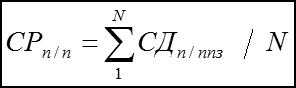 СРп/п - степень реализации подпрограммыСРп/п - степень реализации подпрограммыСРп/п - степень реализации подпрограммыСРп/п - степень реализации подпрограммыСДп/ппз - степень достижения планового значения показателя (индикатора), характеризующего цели и задачи подпрограммыСДп/ппз - степень достижения планового значения показателя (индикатора), характеризующего цели и задачи подпрограммыСДп/ппз - степень достижения планового значения показателя (индикатора), характеризующего цели и задачи подпрограммыСДп/ппз - степень достижения планового значения показателя (индикатора), характеризующего цели и задачи подпрограммыСДп/ппз - степень достижения планового значения показателя (индикатора), характеризующего цели и задачи подпрограммыСДп/ппз - степень достижения планового значения показателя (индикатора), характеризующего цели и задачи подпрограммыСДп/ппз - степень достижения планового значения показателя (индикатора), характеризующего цели и задачи подпрограммыСДп/ппз - степень достижения планового значения показателя (индикатора), характеризующего цели и задачи подпрограммыСДп/ппз - степень достижения планового значения показателя (индикатора), характеризующего цели и задачи подпрограммыСДп/ппз - степень достижения планового значения показателя (индикатора), характеризующего цели и задачи подпрограммыСДп/ппз - степень достижения планового значения показателя (индикатора), характеризующего цели и задачи подпрограммыСДп/ппз - степень достижения планового значения показателя (индикатора), характеризующего цели и задачи подпрограммыСДп/ппз - степень достижения планового значения показателя (индикатора), характеризующего цели и задачи подпрограммыСДп/ппз - степень достижения планового значения показателя (индикатора), характеризующего цели и задачи подпрограммыСДп/ппз - степень достижения планового значения показателя (индикатора), характеризующего цели и задачи подпрограммыСДп/ппз - степень достижения планового значения показателя (индикатора), характеризующего цели и задачи подпрограммыСДп/ппз - степень достижения планового значения показателя (индикатора), характеризующего цели и задачи подпрограммыСДп/ппз - степень достижения планового значения показателя (индикатора), характеризующего цели и задачи подпрограммыСДп/ппз - степень достижения планового значения показателя (индикатора), характеризующего цели и задачи подпрограммыСДп/ппз - степень достижения планового значения показателя (индикатора), характеризующего цели и задачи подпрограммыСДп/ппз - степень достижения планового значения показателя (индикатора), характеризующего цели и задачи подпрограммыСДп/ппз - степень достижения планового значения показателя (индикатора), характеризующего цели и задачи подпрограммыСДп/ппз - степень достижения планового значения показателя (индикатора), характеризующего цели и задачи подпрограммыСДп/ппз - степень достижения планового значения показателя (индикатора), характеризующего цели и задачи подпрограммыN - число показателей (индикаторов), характеризующих цели и задачи подпрограммыN - число показателей (индикаторов), характеризующих цели и задачи подпрограммыN - число показателей (индикаторов), характеризующих цели и задачи подпрограммыN - число показателей (индикаторов), характеризующих цели и задачи подпрограммыN - число показателей (индикаторов), характеризующих цели и задачи подпрограммыN - число показателей (индикаторов), характеризующих цели и задачи подпрограммыN - число показателей (индикаторов), характеризующих цели и задачи подпрограммыN - число показателей (индикаторов), характеризующих цели и задачи подпрограммыN - число показателей (индикаторов), характеризующих цели и задачи подпрограммыN - число показателей (индикаторов), характеризующих цели и задачи подпрограммыN - число показателей (индикаторов), характеризующих цели и задачи подпрограммыN - число показателей (индикаторов), характеризующих цели и задачи подпрограммыНаименование показателяНаименование показателяНаименование показателяНаименование показателяЦелевой показатель 
на 2021 г.Целевой показатель 
на 2021 г.Факт 
2021 г.Отклонение                              (+/-)Отклонение                              (+/-)% выпол-нения% выпол-нения% выпол-ненияПодпрограмма «»Развитие сельского хозяйства и регулирования рынков сельскохозяйственной продукции, сырья и продовольствия в Мари-Турекском муниципальном районе на 2020-2025 годыПодпрограмма «»Развитие сельского хозяйства и регулирования рынков сельскохозяйственной продукции, сырья и продовольствия в Мари-Турекском муниципальном районе на 2020-2025 годыПодпрограмма «»Развитие сельского хозяйства и регулирования рынков сельскохозяйственной продукции, сырья и продовольствия в Мари-Турекском муниципальном районе на 2020-2025 годыПодпрограмма «»Развитие сельского хозяйства и регулирования рынков сельскохозяйственной продукции, сырья и продовольствия в Мари-Турекском муниципальном районе на 2020-2025 годыПодпрограмма «»Развитие сельского хозяйства и регулирования рынков сельскохозяйственной продукции, сырья и продовольствия в Мари-Турекском муниципальном районе на 2020-2025 годыПодпрограмма «»Развитие сельского хозяйства и регулирования рынков сельскохозяйственной продукции, сырья и продовольствия в Мари-Турекском муниципальном районе на 2020-2025 годыПодпрограмма «»Развитие сельского хозяйства и регулирования рынков сельскохозяйственной продукции, сырья и продовольствия в Мари-Турекском муниципальном районе на 2020-2025 годыПодпрограмма «»Развитие сельского хозяйства и регулирования рынков сельскохозяйственной продукции, сырья и продовольствия в Мари-Турекском муниципальном районе на 2020-2025 годыПодпрограмма «»Развитие сельского хозяйства и регулирования рынков сельскохозяйственной продукции, сырья и продовольствия в Мари-Турекском муниципальном районе на 2020-2025 годыПодпрограмма «»Развитие сельского хозяйства и регулирования рынков сельскохозяйственной продукции, сырья и продовольствия в Мари-Турекском муниципальном районе на 2020-2025 годыПодпрограмма «»Развитие сельского хозяйства и регулирования рынков сельскохозяйственной продукции, сырья и продовольствия в Мари-Турекском муниципальном районе на 2020-2025 годыПодпрограмма «»Развитие сельского хозяйства и регулирования рынков сельскохозяйственной продукции, сырья и продовольствия в Мари-Турекском муниципальном районе на 2020-2025 годыВовлечение в оборот выбывших сельскохозяйственных угодий за счет проведения культуртехнических работ сельскохозяйственными товаропроизводителями, тыс. гаВовлечение в оборот выбывших сельскохозяйственных угодий за счет проведения культуртехнических работ сельскохозяйственными товаропроизводителями, тыс. гаВовлечение в оборот выбывших сельскохозяйственных угодий за счет проведения культуртехнических работ сельскохозяйственными товаропроизводителями, тыс. гаВовлечение в оборот выбывших сельскохозяйственных угодий за счет проведения культуртехнических работ сельскохозяйственными товаропроизводителями, тыс. га0,3470,3470,500+0,153+0,153144,1144,1144,1100Количество приобретенной новой техники сельскохозяйственными товаропроизводителями:Количество приобретенной новой техники сельскохозяйственными товаропроизводителями:Количество приобретенной новой техники сельскохозяйственными товаропроизводителями:Количество приобретенной новой техники сельскохозяйственными товаропроизводителями:101012+2+2120,0120,0120,0100тракторы, ед.тракторы, ед.тракторы, ед.тракторы, ед.77700100,0100,0100,0100зерноуборочные комбайны, ед.зерноуборочные комбайны, ед.зерноуборочные комбайны, ед.зерноуборочные комбайны, ед.224+2+2200200200100кормоуборочные комбайны, ед.кормоуборочные комбайны, ед.кормоуборочные комбайны, ед.кормоуборочные комбайны, ед.11100100100100100Валовой сбор зерновых и зернобобовых культур 
в хозяйствах всех категорий, тыс.тоннВаловой сбор зерновых и зернобобовых культур 
в хозяйствах всех категорий, тыс.тоннВаловой сбор зерновых и зернобобовых культур 
в хозяйствах всех категорий, тыс.тоннВаловой сбор зерновых и зернобобовых культур 
в хозяйствах всех категорий, тыс.тонн49,349,328,4-20,9-20,957,657,657,657,6Размер посевных площадей, занятых под зерновыми, зернобобовыми и кормовыми сельскохозяйственными культурами, тыс.гаРазмер посевных площадей, занятых под зерновыми, зернобобовыми и кормовыми сельскохозяйственными культурами, тыс.гаРазмер посевных площадей, занятых под зерновыми, зернобобовыми и кормовыми сельскохозяйственными культурами, тыс.гаРазмер посевных площадей, занятых под зерновыми, зернобобовыми и кормовыми сельскохозяйственными культурами, тыс.га41,741,743,7+2,0+2,0104,8104,8104,8100Доля площади, засеваемой элитными семенами, в общей площади посевов, % Доля площади, засеваемой элитными семенами, в общей площади посевов, % Доля площади, засеваемой элитными семенами, в общей площади посевов, % Доля площади, засеваемой элитными семенами, в общей площади посевов, % 3,43,414,0+10,6+10,6411,8411,8411,8100Производство скота и птицы 
на убой в хозяйствах всех категорий (в живом весе), тыс.тоннПроизводство скота и птицы 
на убой в хозяйствах всех категорий (в живом весе), тыс.тоннПроизводство скота и птицы 
на убой в хозяйствах всех категорий (в живом весе), тыс.тоннПроизводство скота и птицы 
на убой в хозяйствах всех категорий (в живом весе), тыс.тонн20,2720,2728,9+8,63+8,63142,6142,6142,6100Производство молока 
в хозяйствах всех категорийПроизводство молока 
в хозяйствах всех категорийПроизводство молока 
в хозяйствах всех категорийПроизводство молока 
в хозяйствах всех категорий16,516,517,1+0,6+0,6103,6103,6103,6100Производство молока 
в сельскохозяйственных организациях, крестьянских (фермерских) хозяйствах, включая индивидуальных предпринимателей, тыс. тоннПроизводство молока 
в сельскохозяйственных организациях, крестьянских (фермерских) хозяйствах, включая индивидуальных предпринимателей, тыс. тоннПроизводство молока 
в сельскохозяйственных организациях, крестьянских (фермерских) хозяйствах, включая индивидуальных предпринимателей, тыс. тоннПроизводство молока 
в сельскохозяйственных организациях, крестьянских (фермерских) хозяйствах, включая индивидуальных предпринимателей, тыс. тонн10,710,712,3+1,6+1,6114,9114,9114,9100Численность товарного поголовья коров специализированных мясных пород в сельскохозяйственных организациях, крестьянских (фермерских) хозяйствах, включая индивидуальных предпринимателей, тыс.гол.Численность товарного поголовья коров специализированных мясных пород в сельскохозяйственных организациях, крестьянских (фермерских) хозяйствах, включая индивидуальных предпринимателей, тыс.гол.Численность товарного поголовья коров специализированных мясных пород в сельскохозяйственных организациях, крестьянских (фермерских) хозяйствах, включая индивидуальных предпринимателей, тыс.гол.Численность товарного поголовья коров специализированных мясных пород в сельскохозяйственных организациях, крестьянских (фермерских) хозяйствах, включая индивидуальных предпринимателей, тыс.гол.0,0300,0300,002-0,028-0,0286,76,76,76,7Поголовье крупного рогатого скота специализированных мясных пород и помесного скота, полученного от скрещивания со специализированными мясными породами, в сельскохозяйственных организациях, крестьянских (фермерских) хозяйствах, включая индивидуальных предпринимателей, тыс.гол.Поголовье крупного рогатого скота специализированных мясных пород и помесного скота, полученного от скрещивания со специализированными мясными породами, в сельскохозяйственных организациях, крестьянских (фермерских) хозяйствах, включая индивидуальных предпринимателей, тыс.гол.Поголовье крупного рогатого скота специализированных мясных пород и помесного скота, полученного от скрещивания со специализированными мясными породами, в сельскохозяйственных организациях, крестьянских (фермерских) хозяйствах, включая индивидуальных предпринимателей, тыс.гол.Поголовье крупного рогатого скота специализированных мясных пород и помесного скота, полученного от скрещивания со специализированными мясными породами, в сельскохозяйственных организациях, крестьянских (фермерских) хозяйствах, включая индивидуальных предпринимателей, тыс.гол.0,1500,1500,018-0,132-0,13212,012,012,012,0Маточное поголовье овец и коз в сельскохозяйственных организациях, крестьянских (фермерских) хозяйствах, включая индивидуальных предпринимателей, тыс.гол.Маточное поголовье овец и коз в сельскохозяйственных организациях, крестьянских (фермерских) хозяйствах, включая индивидуальных предпринимателей, тыс.гол.Маточное поголовье овец и коз в сельскохозяйственных организациях, крестьянских (фермерских) хозяйствах, включая индивидуальных предпринимателей, тыс.гол.Маточное поголовье овец и коз в сельскохозяйственных организациях, крестьянских (фермерских) хозяйствах, включая индивидуальных предпринимателей, тыс.гол.000000000 Племенное условное маточное поголовье сельскохозяйственных животных  Племенное условное маточное поголовье сельскохозяйственных животных  Племенное условное маточное поголовье сельскохозяйственных животных  Племенное условное маточное поголовье сельскохозяйственных животных 0,5680,5680,56800100,0100,0100,0100,0Производство муки из зерновых культур, овощных и других растительных культур, смеси из них, тыс.тоннПроизводство муки из зерновых культур, овощных и других растительных культур, смеси из них, тыс.тоннПроизводство муки из зерновых культур, овощных и других растительных культур, смеси из них, тыс.тоннПроизводство муки из зерновых культур, овощных и других растительных культур, смеси из них, тыс.тонн3,353,350,580-2,770-2,77017,317,317,317,3Производство крупы, тыс.тоннПроизводство крупы, тыс.тоннПроизводство крупы, тыс.тоннПроизводство крупы, тыс.тонн2,62,62,645+0,045+0,0451014,71014,71014,7100Производство масла сливочного, тыс.тоннПроизводство масла сливочного, тыс.тоннПроизводство масла сливочного, тыс.тоннПроизводство масла сливочного, тыс.тонн0,0130,0130,004-0,009-0,00930,830,830,830,8Производство сыров и      сырных продуктов, тыс.тоннПроизводство сыров и      сырных продуктов, тыс.тоннПроизводство сыров и      сырных продуктов, тыс.тоннПроизводство сыров и      сырных продуктов, тыс.тонн0,0140,0140,007-0,0072-0,007251,451,451,451,4Средний показатель по подпрограммеСредний показатель по подпрограммеСредний показатель по подпрограммеСредний показатель по подпрограмме79,779,779,7СРп/п = (  100  + 100+ 100 + 100 +57,6+100+100+100+100+100+6,7+12,0 + 100 + 17,3+100+30,8+51,4) / 16 = 79,7% или 0,8СРп/п = (  100  + 100+ 100 + 100 +57,6+100+100+100+100+100+6,7+12,0 + 100 + 17,3+100+30,8+51,4) / 16 = 79,7% или 0,8СРп/п = (  100  + 100+ 100 + 100 +57,6+100+100+100+100+100+6,7+12,0 + 100 + 17,3+100+30,8+51,4) / 16 = 79,7% или 0,8СРп/п = (  100  + 100+ 100 + 100 +57,6+100+100+100+100+100+6,7+12,0 + 100 + 17,3+100+30,8+51,4) / 16 = 79,7% или 0,8СРп/п = (  100  + 100+ 100 + 100 +57,6+100+100+100+100+100+6,7+12,0 + 100 + 17,3+100+30,8+51,4) / 16 = 79,7% или 0,8СРп/п = (  100  + 100+ 100 + 100 +57,6+100+100+100+100+100+6,7+12,0 + 100 + 17,3+100+30,8+51,4) / 16 = 79,7% или 0,8СРп/п = (  100  + 100+ 100 + 100 +57,6+100+100+100+100+100+6,7+12,0 + 100 + 17,3+100+30,8+51,4) / 16 = 79,7% или 0,8СРп/п = (  100  + 100+ 100 + 100 +57,6+100+100+100+100+100+6,7+12,0 + 100 + 17,3+100+30,8+51,4) / 16 = 79,7% или 0,8СРп/п = (  100  + 100+ 100 + 100 +57,6+100+100+100+100+100+6,7+12,0 + 100 + 17,3+100+30,8+51,4) / 16 = 79,7% или 0,8СРп/п = (  100  + 100+ 100 + 100 +57,6+100+100+100+100+100+6,7+12,0 + 100 + 17,3+100+30,8+51,4) / 16 = 79,7% или 0,8СРп/п = (  100  + 100+ 100 + 100 +57,6+100+100+100+100+100+6,7+12,0 + 100 + 17,3+100+30,8+51,4) / 16 = 79,7% или 0,8СРп/п = (  100  + 100+ 100 + 100 +57,6+100+100+100+100+100+6,7+12,0 + 100 + 17,3+100+30,8+51,4) / 16 = 79,7% или 0,83. Оценка эффективности реализации подпрограммы, входящую в муниципальную программу3. Оценка эффективности реализации подпрограммы, входящую в муниципальную программу3. Оценка эффективности реализации подпрограммы, входящую в муниципальную программу3. Оценка эффективности реализации подпрограммы, входящую в муниципальную программу3. Оценка эффективности реализации подпрограммы, входящую в муниципальную программу3. Оценка эффективности реализации подпрограммы, входящую в муниципальную программу3. Оценка эффективности реализации подпрограммы, входящую в муниципальную программу3. Оценка эффективности реализации подпрограммы, входящую в муниципальную программу3. Оценка эффективности реализации подпрограммы, входящую в муниципальную программу3. Оценка эффективности реализации подпрограммы, входящую в муниципальную программу3. Оценка эффективности реализации подпрограммы, входящую в муниципальную программу3. Оценка эффективности реализации подпрограммы, входящую в муниципальную программу3. Оценка эффективности реализации подпрограммы, входящую в муниципальную программу3. Оценка эффективности реализации подпрограммы, входящую в муниципальную программу3. Оценка эффективности реализации подпрограммы, входящую в муниципальную программу3. Оценка эффективности реализации подпрограммы, входящую в муниципальную программу3. Оценка эффективности реализации подпрограммы, входящую в муниципальную программу3. Оценка эффективности реализации подпрограммы, входящую в муниципальную программу3. Оценка эффективности реализации подпрограммы, входящую в муниципальную программу3. Оценка эффективности реализации подпрограммы, входящую в муниципальную программу3. Оценка эффективности реализации подпрограммы, входящую в муниципальную программу3. Оценка эффективности реализации подпрограммы, входящую в муниципальную программу3. Оценка эффективности реализации подпрограммы, входящую в муниципальную программу3. Оценка эффективности реализации подпрограммы, входящую в муниципальную программуЭРп/п = СРп/п * ЭисЭРп/п - эффективность реализации подпрограммыЭРп/п - эффективность реализации подпрограммыЭРп/п - эффективность реализации подпрограммыЭРп/п - эффективность реализации подпрограммыЭРп/п - эффективность реализации подпрограммыЭРп/п - эффективность реализации подпрограммыСРп/п - степень реализации подпрограммыСРп/п - степень реализации подпрограммыСРп/п - степень реализации подпрограммыСРп/п - степень реализации подпрограммыЭис - эффективность использования средств бюджета Мари-Турекского муниципального района Эис - эффективность использования средств бюджета Мари-Турекского муниципального района Эис - эффективность использования средств бюджета Мари-Турекского муниципального района Эис - эффективность использования средств бюджета Мари-Турекского муниципального района Эис - эффективность использования средств бюджета Мари-Турекского муниципального района Эис - эффективность использования средств бюджета Мари-Турекского муниципального района Эис - эффективность использования средств бюджета Мари-Турекского муниципального района Эис - эффективность использования средств бюджета Мари-Турекского муниципального района Эис - эффективность использования средств бюджета Мари-Турекского муниципального района Эис - эффективность использования средств бюджета Мари-Турекского муниципального района Эис - эффективность использования средств бюджета Мари-Турекского муниципального района Эис - эффективность использования средств бюджета Мари-Турекского муниципального района Эис - эффективность использования средств бюджета Мари-Турекского муниципального района Эис - эффективность использования средств бюджета Мари-Турекского муниципального района Эис - эффективность использования средств бюджета Мари-Турекского муниципального района Эис - эффективность использования средств бюджета Мари-Турекского муниципального района Эис - эффективность использования средств бюджета Мари-Турекского муниципального района Эис - эффективность использования средств бюджета Мари-Турекского муниципального района Эис - эффективность использования средств бюджета Мари-Турекского муниципального района Эис - эффективность использования средств бюджета Мари-Турекского муниципального района Эис - эффективность использования средств бюджета Мари-Турекского муниципального района Эис - эффективность использования средств бюджета Мари-Турекского муниципального района Эис - эффективность использования средств бюджета Мари-Турекского муниципального района Эис - эффективность использования средств бюджета Мари-Турекского муниципального района На реализацию подпрограммы бюджетные ассигнования из бюджета Мари-Турекского муниципального района на отчетный финансовый год не предусматривались, эффективность реализации подпрограммы принимается равной степени реализации подпрограммы.На реализацию подпрограммы бюджетные ассигнования из бюджета Мари-Турекского муниципального района на отчетный финансовый год не предусматривались, эффективность реализации подпрограммы принимается равной степени реализации подпрограммы.На реализацию подпрограммы бюджетные ассигнования из бюджета Мари-Турекского муниципального района на отчетный финансовый год не предусматривались, эффективность реализации подпрограммы принимается равной степени реализации подпрограммы.На реализацию подпрограммы бюджетные ассигнования из бюджета Мари-Турекского муниципального района на отчетный финансовый год не предусматривались, эффективность реализации подпрограммы принимается равной степени реализации подпрограммы.На реализацию подпрограммы бюджетные ассигнования из бюджета Мари-Турекского муниципального района на отчетный финансовый год не предусматривались, эффективность реализации подпрограммы принимается равной степени реализации подпрограммы.На реализацию подпрограммы бюджетные ассигнования из бюджета Мари-Турекского муниципального района на отчетный финансовый год не предусматривались, эффективность реализации подпрограммы принимается равной степени реализации подпрограммы.На реализацию подпрограммы бюджетные ассигнования из бюджета Мари-Турекского муниципального района на отчетный финансовый год не предусматривались, эффективность реализации подпрограммы принимается равной степени реализации подпрограммы.На реализацию подпрограммы бюджетные ассигнования из бюджета Мари-Турекского муниципального района на отчетный финансовый год не предусматривались, эффективность реализации подпрограммы принимается равной степени реализации подпрограммы.На реализацию подпрограммы бюджетные ассигнования из бюджета Мари-Турекского муниципального района на отчетный финансовый год не предусматривались, эффективность реализации подпрограммы принимается равной степени реализации подпрограммы.На реализацию подпрограммы бюджетные ассигнования из бюджета Мари-Турекского муниципального района на отчетный финансовый год не предусматривались, эффективность реализации подпрограммы принимается равной степени реализации подпрограммы.На реализацию подпрограммы бюджетные ассигнования из бюджета Мари-Турекского муниципального района на отчетный финансовый год не предусматривались, эффективность реализации подпрограммы принимается равной степени реализации подпрограммы.На реализацию подпрограммы бюджетные ассигнования из бюджета Мари-Турекского муниципального района на отчетный финансовый год не предусматривались, эффективность реализации подпрограммы принимается равной степени реализации подпрограммы.ЭРп/п = 0,8 * 1 = 0,8 Эффективность реализации подпрограммы средняя.Эффективность реализации подпрограммы средняя.Эффективность реализации подпрограммы средняя.Эффективность реализации подпрограммы средняя.Эффективность реализации подпрограммы средняя.Эффективность реализации подпрограммы средняя.____________________________________________________________________________________________________________________________________Оценка эффективности муниципальной  программы за 2021 годОценка эффективности муниципальной  программы за 2021 годОценка эффективности муниципальной  программы за 2021 годОценка эффективности муниципальной  программы за 2021 годОценка эффективности муниципальной  программы за 2021 годОценка эффективности муниципальной  программы за 2021 годОценка эффективности муниципальной  программы за 2021 годОценка эффективности муниципальной  программы за 2021 годОценка эффективности муниципальной  программы за 2021 годОценка эффективности муниципальной  программы за 2021 годОценка эффективности муниципальной  программы за 2021 год1. Оценка степени достижения целей и решения задач
муниципальной  программы1. Оценка степени достижения целей и решения задач
муниципальной  программы1. Оценка степени достижения целей и решения задач
муниципальной  программы1. Оценка степени достижения целей и решения задач
муниципальной  программы1. Оценка степени достижения целей и решения задач
муниципальной  программы1. Оценка степени достижения целей и решения задач
муниципальной  программы1. Оценка степени достижения целей и решения задач
муниципальной  программы1. Оценка степени достижения целей и решения задач
муниципальной  программы1. Оценка степени достижения целей и решения задач
муниципальной  программы1. Оценка степени достижения целей и решения задач
муниципальной  программыСДмппз = ЗПмпф / ЗПмппСДмппз = ЗПмпф / ЗПмппСДмппз - степень достижения планового значения показателя (индикатора), 
характеризующего цели и задачи муниципальной программыСДмппз - степень достижения планового значения показателя (индикатора), 
характеризующего цели и задачи муниципальной программыСДмппз - степень достижения планового значения показателя (индикатора), 
характеризующего цели и задачи муниципальной программыСДмппз - степень достижения планового значения показателя (индикатора), 
характеризующего цели и задачи муниципальной программыСДмппз - степень достижения планового значения показателя (индикатора), 
характеризующего цели и задачи муниципальной программыСДмппз - степень достижения планового значения показателя (индикатора), 
характеризующего цели и задачи муниципальной программыСДмппз - степень достижения планового значения показателя (индикатора), 
характеризующего цели и задачи муниципальной программыСДмппз - степень достижения планового значения показателя (индикатора), 
характеризующего цели и задачи муниципальной программыСДмппз - степень достижения планового значения показателя (индикатора), 
характеризующего цели и задачи муниципальной программыСДмппз - степень достижения планового значения показателя (индикатора), 
характеризующего цели и задачи муниципальной программыСДмппз - степень достижения планового значения показателя (индикатора), 
характеризующего цели и задачи муниципальной программыЗПмпф - значение показателя (индикатора), характеризующего цели и задачи муниципальной программы, фактически достигнутое на конец отчетного периодаЗПмпф - значение показателя (индикатора), характеризующего цели и задачи муниципальной программы, фактически достигнутое на конец отчетного периодаЗПмпф - значение показателя (индикатора), характеризующего цели и задачи муниципальной программы, фактически достигнутое на конец отчетного периодаЗПмпф - значение показателя (индикатора), характеризующего цели и задачи муниципальной программы, фактически достигнутое на конец отчетного периодаЗПмпф - значение показателя (индикатора), характеризующего цели и задачи муниципальной программы, фактически достигнутое на конец отчетного периодаЗПмпф - значение показателя (индикатора), характеризующего цели и задачи муниципальной программы, фактически достигнутое на конец отчетного периодаЗПмпф - значение показателя (индикатора), характеризующего цели и задачи муниципальной программы, фактически достигнутое на конец отчетного периодаЗПмпф - значение показателя (индикатора), характеризующего цели и задачи муниципальной программы, фактически достигнутое на конец отчетного периодаЗПмпф - значение показателя (индикатора), характеризующего цели и задачи муниципальной программы, фактически достигнутое на конец отчетного периодаЗПмпф - значение показателя (индикатора), характеризующего цели и задачи муниципальной программы, фактически достигнутое на конец отчетного периодаЗПмпф - значение показателя (индикатора), характеризующего цели и задачи муниципальной программы, фактически достигнутое на конец отчетного периодаЗПмпф - значение показателя (индикатора), характеризующего цели и задачи муниципальной программы, фактически достигнутое на конец отчетного периодаЗПмпф - значение показателя (индикатора), характеризующего цели и задачи муниципальной программы, фактически достигнутое на конец отчетного периодаЗПмпф - значение показателя (индикатора), характеризующего цели и задачи муниципальной программы, фактически достигнутое на конец отчетного периодаЗПмпф - значение показателя (индикатора), характеризующего цели и задачи муниципальной программы, фактически достигнутое на конец отчетного периодаЗПмпф - значение показателя (индикатора), характеризующего цели и задачи муниципальной программы, фактически достигнутое на конец отчетного периодаЗПмпф - значение показателя (индикатора), характеризующего цели и задачи муниципальной программы, фактически достигнутое на конец отчетного периодаЗПмпф - значение показателя (индикатора), характеризующего цели и задачи муниципальной программы, фактически достигнутое на конец отчетного периодаЗПмпф - значение показателя (индикатора), характеризующего цели и задачи муниципальной программы, фактически достигнутое на конец отчетного периодаЗПмпф - значение показателя (индикатора), характеризующего цели и задачи муниципальной программы, фактически достигнутое на конец отчетного периодаЗПмпп - плановое значение показателя (индикатора), характеризующего цели и задачи муниципальной программыЗПмпп - плановое значение показателя (индикатора), характеризующего цели и задачи муниципальной программыЗПмпп - плановое значение показателя (индикатора), характеризующего цели и задачи муниципальной программыЗПмпп - плановое значение показателя (индикатора), характеризующего цели и задачи муниципальной программыЗПмпп - плановое значение показателя (индикатора), характеризующего цели и задачи муниципальной программыЗПмпп - плановое значение показателя (индикатора), характеризующего цели и задачи муниципальной программыЗПмпп - плановое значение показателя (индикатора), характеризующего цели и задачи муниципальной программыЗПмпп - плановое значение показателя (индикатора), характеризующего цели и задачи муниципальной программыЗПмпп - плановое значение показателя (индикатора), характеризующего цели и задачи муниципальной программыЗПмпп - плановое значение показателя (индикатора), характеризующего цели и задачи муниципальной программыЗПмпп - плановое значение показателя (индикатора), характеризующего цели и задачи муниципальной программыЗПмпп - плановое значение показателя (индикатора), характеризующего цели и задачи муниципальной программыЗПмпп - плановое значение показателя (индикатора), характеризующего цели и задачи муниципальной программыЗПмпп - плановое значение показателя (индикатора), характеризующего цели и задачи муниципальной программыЗПмпп - плановое значение показателя (индикатора), характеризующего цели и задачи муниципальной программыЗПмпп - плановое значение показателя (индикатора), характеризующего цели и задачи муниципальной программыЗПмпп - плановое значение показателя (индикатора), характеризующего цели и задачи муниципальной программыЗПмпп - плановое значение показателя (индикатора), характеризующего цели и задачи муниципальной программыЗПмпп - плановое значение показателя (индикатора), характеризующего цели и задачи муниципальной программыЗПмпп - плановое значение показателя (индикатора), характеризующего цели и задачи муниципальной программыНаименование показателяНаименование показателяЦелевой показатель 
на 2021 г.Факт 
2021 г.Факт 
2021 г.Отклонение                              (+/-)Отклонение                              (+/-)Отклонение                              (+/-)% выпол-
нения% выпол-
ненияИндекс производства продукции сельского хозяйства в хозяйствах всех категорий 
(в сопоставимых ценах), в % к предыдущему годуИндекс производства продукции сельского хозяйства в хозяйствах всех категорий 
(в сопоставимых ценах), в % к предыдущему году100,398,398,3-2,0-2,0-2,0989898Рентабельность сельскохозяйственных организаций (с учетом субсидий), %Рентабельность сельскохозяйственных организаций (с учетом субсидий), %12,127,827,8+15,7+15,7+15,7229,7229,7100Средний показатель ПрограммеСредний показатель Программе163,8163,81СРмп=SUM СДмппз / М,             СРмп=SUM СДмппз / М,             СРмп - степень реализации муниципальной программыСРмп - степень реализации муниципальной программыСРмп - степень реализации муниципальной программыСРмп - степень реализации муниципальной программыСРмп - степень реализации муниципальной программыСРмп - степень реализации муниципальной программыСРмп - степень реализации муниципальной программыСРмп - степень реализации муниципальной программыСРмп - степень реализации муниципальной программыСРмп - степень реализации муниципальной программыСРмп - степень реализации муниципальной программыСДмппз -  степень достижения планового значения показателя (индикатора), 
характеризующего цели и задачи муниципальной  программыСДмппз -  степень достижения планового значения показателя (индикатора), 
характеризующего цели и задачи муниципальной  программыСДмппз -  степень достижения планового значения показателя (индикатора), 
характеризующего цели и задачи муниципальной  программыСДмппз -  степень достижения планового значения показателя (индикатора), 
характеризующего цели и задачи муниципальной  программыСДмппз -  степень достижения планового значения показателя (индикатора), 
характеризующего цели и задачи муниципальной  программыСДмппз -  степень достижения планового значения показателя (индикатора), 
характеризующего цели и задачи муниципальной  программыСДмппз -  степень достижения планового значения показателя (индикатора), 
характеризующего цели и задачи муниципальной  программыСДмппз -  степень достижения планового значения показателя (индикатора), 
характеризующего цели и задачи муниципальной  программыСДмппз -  степень достижения планового значения показателя (индикатора), 
характеризующего цели и задачи муниципальной  программыСДмппз -  степень достижения планового значения показателя (индикатора), 
характеризующего цели и задачи муниципальной  программыСДмппз -  степень достижения планового значения показателя (индикатора), 
характеризующего цели и задачи муниципальной  программыСДмппз -  степень достижения планового значения показателя (индикатора), 
характеризующего цели и задачи муниципальной  программыСДмппз -  степень достижения планового значения показателя (индикатора), 
характеризующего цели и задачи муниципальной  программыСДмппз -  степень достижения планового значения показателя (индикатора), 
характеризующего цели и задачи муниципальной  программыСДмппз -  степень достижения планового значения показателя (индикатора), 
характеризующего цели и задачи муниципальной  программыСДмппз -  степень достижения планового значения показателя (индикатора), 
характеризующего цели и задачи муниципальной  программыСДмппз -  степень достижения планового значения показателя (индикатора), 
характеризующего цели и задачи муниципальной  программыСДмппз -  степень достижения планового значения показателя (индикатора), 
характеризующего цели и задачи муниципальной  программыСДмппз -  степень достижения планового значения показателя (индикатора), 
характеризующего цели и задачи муниципальной  программыСДмппз -  степень достижения планового значения показателя (индикатора), 
характеризующего цели и задачи муниципальной  программыМ - число показателей (индикаторов), характеризующих цели и задачи муниципальной программыМ - число показателей (индикаторов), характеризующих цели и задачи муниципальной программыМ - число показателей (индикаторов), характеризующих цели и задачи муниципальной программыМ - число показателей (индикаторов), характеризующих цели и задачи муниципальной программыМ - число показателей (индикаторов), характеризующих цели и задачи муниципальной программыМ - число показателей (индикаторов), характеризующих цели и задачи муниципальной программыМ - число показателей (индикаторов), характеризующих цели и задачи муниципальной программыМ - число показателей (индикаторов), характеризующих цели и задачи муниципальной программыМ - число показателей (индикаторов), характеризующих цели и задачи муниципальной программыМ - число показателей (индикаторов), характеризующих цели и задачи муниципальной программыМ - число показателей (индикаторов), характеризующих цели и задачи муниципальной программыМ - число показателей (индикаторов), характеризующих цели и задачи муниципальной программыМ - число показателей (индикаторов), характеризующих цели и задачи муниципальной программыМ - число показателей (индикаторов), характеризующих цели и задачи муниципальной программыМ - число показателей (индикаторов), характеризующих цели и задачи муниципальной программыМ - число показателей (индикаторов), характеризующих цели и задачи муниципальной программыМ - число показателей (индикаторов), характеризующих цели и задачи муниципальной программыМ - число показателей (индикаторов), характеризующих цели и задачи муниципальной программыМ - число показателей (индикаторов), характеризующих цели и задачи муниципальной программыМ - число показателей (индикаторов), характеризующих цели и задачи муниципальной программыСРмп =(98+229,7)/2=163,8 или = 1СРмп =(98+229,7)/2=163,8 или = 1СРмп =(98+229,7)/2=163,8 или = 1СРмп =(98+229,7)/2=163,8 или = 1СРмп =(98+229,7)/2=163,8 или = 1СРмп =(98+229,7)/2=163,8 или = 1СРмп =(98+229,7)/2=163,8 или = 1СРмп =(98+229,7)/2=163,8 или = 1СРмп =(98+229,7)/2=163,8 или = 1СРмп =(98+229,7)/2=163,8 или = 1СРмп =(98+229,7)/2=163,8 или = 12. Оценка эффективности реализации муниципальной программы2. Оценка эффективности реализации муниципальной программы2. Оценка эффективности реализации муниципальной программы2. Оценка эффективности реализации муниципальной программы2. Оценка эффективности реализации муниципальной программы2. Оценка эффективности реализации муниципальной программы2. Оценка эффективности реализации муниципальной программы2. Оценка эффективности реализации муниципальной программыЭРмп - эффективность реализации муниципальной программыЭРмп - эффективность реализации муниципальной программыЭРмп - эффективность реализации муниципальной программыЭРмп - эффективность реализации муниципальной программыЭРмп - эффективность реализации муниципальной программыЭРмп - эффективность реализации муниципальной программыЭРмп - эффективность реализации муниципальной программыЭРмп - эффективность реализации муниципальной программыСмп - степень реализации муниципальной программыСмп - степень реализации муниципальной программыСмп - степень реализации муниципальной программыСмп - степень реализации муниципальной программыСмп - степень реализации муниципальной программыЭРп/п - эффективность реализации подпрограммыЭРп/п - эффективность реализации подпрограммыЭРп/п - эффективность реализации подпрограммыЭРп/п - эффективность реализации подпрограммыЭРп/п - эффективность реализации подпрограммыKj- коэф.значимости подпрограммы для достижения целей и задач муниц.программы                                                                      Kj- коэф.значимости подпрограммы для достижения целей и задач муниц.программы                                                                      Kj- коэф.значимости подпрограммы для достижения целей и задач муниц.программы                                                                      Kj- коэф.значимости подпрограммы для достижения целей и задач муниц.программы                                                                      Kj- коэф.значимости подпрограммы для достижения целей и задач муниц.программы                                                                      Kj- коэф.значимости подпрограммы для достижения целей и задач муниц.программы                                                                      Kj- коэф.значимости подпрограммы для достижения целей и задач муниц.программы                                                                      Kj- коэф.значимости подпрограммы для достижения целей и задач муниц.программы                                                                      Kj- коэф.значимости подпрограммы для достижения целей и задач муниц.программы                                                                      Kj- коэф.значимости подпрограммы для достижения целей и задач муниц.программы                                                                      ЭРгп = 0,5*1,0 +( 0,5*0,8)/1= 0,9ЭРгп = 0,5*1,0 +( 0,5*0,8)/1= 0,9ЭРгп = 0,5*1,0 +( 0,5*0,8)/1= 0,9ЭРгп = 0,5*1,0 +( 0,5*0,8)/1= 0,9ЭРгп = 0,5*1,0 +( 0,5*0,8)/1= 0,9ЭРгп = 0,5*1,0 +( 0,5*0,8)/1= 0,9ЭРгп = 0,5*1,0 +( 0,5*0,8)/1= 0,9ЭРгп = 0,5*1,0 +( 0,5*0,8)/1= 0,9ЭРгп = 0,5*1,0 +( 0,5*0,8)/1= 0,9ЭРгп = 0,5*1,0 +( 0,5*0,8)/1= 0,9Эффективность реализации муниципальной программы высокая.Эффективность реализации муниципальной программы высокая.Эффективность реализации муниципальной программы высокая.Эффективность реализации муниципальной программы высокая.Эффективность реализации муниципальной программы высокая.Эффективность реализации муниципальной программы высокая.Эффективность реализации муниципальной программы высокая.Эффективность реализации муниципальной программы высокая.Эффективность реализации муниципальной программы высокая.Эффективность реализации муниципальной программы высокая.Эффективность реализации муниципальной программы высокая.........